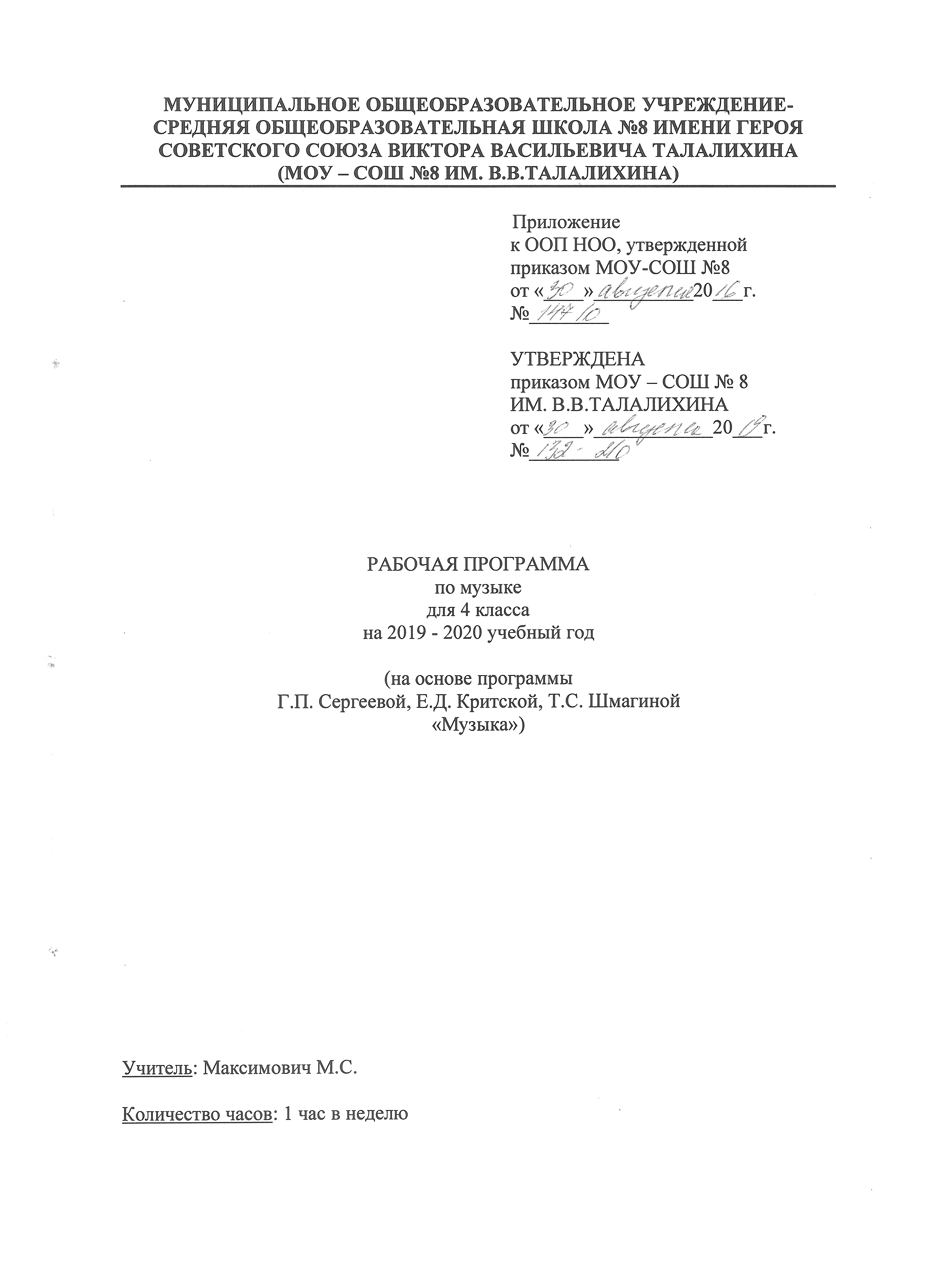 Пояснительная записка       	Рабочая программа по музыке для 4 класса МОУ-СОШ №8 ИМ. В.В.ТАЛАЛИХИНА разработана на основе Федерального государственного образовательного стандарта начального общего образования, примерной программы по предмету «Музыка» и программы «Музыка» Г.П. Сергеевой, Е.Д. Критской, Т.С. Шмагиной, «Просвещение», 2013г.   Программа реализуется по УМК «Перспектива». Для реализации содержания учебного предмета музыка используется учебник Критской Е.Д., Сергеевой Г.П., Шмагиной Т.С.  «Музыка» для 4 класса.Место учебного предмета в учебном планеПо учебному плану МОУ-СОШ № 8 ИМ. В.В.ТАЛАЛИХИНА на изучение предмета «Музыка» в 4 классе отводится 34 часа (1 час в неделю, 34 учебные недели). Тематическое планированиеКалендарно-тематическое планированиеСписок литературы для учителяДавыдова М.А. Поурочные разработки по музыке. М.: Издательство «ВАКО», 2019 г.Критская Е.Д., Сергеева Г.П., Шмагина Т.С.  Учебник.  Музыка. 4 класс. М.: Издательство «Просвещение», 2017г.Список литературы для обучающегосяКритская Е.Д., Сергеева Г.П., Шмагина Т.С.  Учебник.  Музыка. 4 класс. М.: Издательство «Просвещение», 2017г.Перечень WEB-сайтов для дополнительного образования по предметуhttps://infourok.ru/  Сайт ИНФОУРОКhttp://www.uroki.net/   Сайт УРОКИ.NEThttp://www.nachalka.com/ Сайт для учителей начальных классов «Начальная школа»http://www.uchportal.ru/ Учительский портал  http://nsportal.ru/ Социальная сеть работников образования  http://festival.1september.ru/  Фестиваль педагогических идей «Открытый урок» http://viki.rdf.ru/ Детские электронные книги и презентацииhttp://ped-kopilka.ru/ Учебно-методический кабинетhttp://www.metod-kopilka.ru/ Метод-копилкаСОГЛАСОВАНОзам. директора по УВР ___________ Ю.А. Сафронова«____» ____________ 20__г.СОГЛАСОВАНОруководитель ШМОучителей начальных классов___________ С.М. ЖучковаПротокол от«____» ____________ 20__г.№_____№ п/пРаздел, темаКоличество часовФорма контроля1Россия – Родина моя 32О России петь – что стремиться в храм43День, полный событий 64Гори, гори ясно, чтобы не погасло!35В концертном зале56В музыкальном театре67Чтоб музыкантом быть, так надобно уменье… 7Итоговое тестирование Итого34 Из них 1№ урокаДата по плануДата по фактуТема урокаЭОРРоссия – Родина моя (3ч)Россия – Родина моя (3ч)Россия – Родина моя (3ч)Россия – Родина моя (3ч)Россия – Родина моя (3ч)102.09Мелодия. Ты запой мне ту песню… Что не выразишь словами, звуком на душу навей...Электронная фонохрестоматия к учебнику Е.Д.Критской Музыка. 4 класс.209.09Как сложили песню. Звучащие картины. Ты откуда русская, зародилась, музыка?Электронная фонохрестоматия к учебнику316.09Я пойду по полю белому… На великий праздник собралась Русь!Электронная фонохрестоматия к учебникуО России петь – что стремиться в храм (4ч)О России петь – что стремиться в храм (4ч)О России петь – что стремиться в храм (4ч)О России петь – что стремиться в храм (4ч)О России петь – что стремиться в храм (4ч)423.09Святые Земли Русской. Илья Муромец.Электронная фонохрестоматия к учебнику 530.09Кирилл и Мефодий.Электронная фонохрестоматия к учебнику 607.10Праздников праздник, торжество из торжеств.Электронная фонохрестоматия к учебнику 714.10Светлый праздник.Электронная фонохрестоматия к учебнику День, полный событий (6 ч)День, полный событий (6 ч)День, полный событий (6 ч)День, полный событий (6 ч)День, полный событий (6 ч)821.10Приют спокойствия, трудов и вдохновенья!Электронная фонохрестоматия к учебнику 928.10Зимнее утро. Зимний вечер.Электронная фонохрестоматия к учебнику 1011.11Что за прелесть эти сказки. Три чуда.Электронная фонохрестоматия к учебнику 1118.11Ярмарочное гуляние.Электронная фонохрестоматия к учебнику1225.11Святогорский монастырь.Электронная фонохрестоматия к учебнику 1302.12Приют, сияньем муз одетый.Электронная фонохрестоматия к учебникуГори, гори ясно, чтобы не погасло! (3 ч)Гори, гори ясно, чтобы не погасло! (3 ч)Гори, гори ясно, чтобы не погасло! (3 ч)Гори, гори ясно, чтобы не погасло! (3 ч)Гори, гори ясно, чтобы не погасло! (3 ч)1409.12Композитор – имя ему народ. Народные песни.Электронная фонохрестоматия к учебнику1516.12Музыкальные инструменты России. Оркестр русских народных инструментов.Электронная фонохрестоматия к учебнику1623.12Музыкант-чародей. Народные праздники.Электронная фонохрестоматия к учебникуВ концертном зале (5 ч)В концертном зале (5 ч)В концертном зале (5 ч)В концертном зале (5 ч)В концертном зале (5 ч)1713.01Музыкальные инструменты: виолончель, скрипка.  М.П. Мусоргский «Старый замок». Вариации на тему рококо.Электронная фонохрестоматия к учебнику 1820.01Жанры и образные сферы вокальной, камерной, инструментальной и симфонической музыки.Электронная фонохрестоматия к учебнику 1927.01Особенности музыкальной драматургии.Электронная фонохрестоматия к учебнику2003.02Не молкнет сердце чуткое Шопена… Танцы, танцы, танцы…Электронная фонохрестоматия к учебнику2110.02Музыкальная картина мира.Электронная фонохрестоматия к учебникуВ музыкальном театре (6 ч)В музыкальном театре (6 ч)В музыкальном театре (6 ч)В музыкальном театре (6 ч)В музыкальном театре (6 ч)2217.02М. Глинка. Опера «Иван Сусанин». Музыкальный образ. Танцы: полонез, мазурка.Электронная фонохрестоматия к учебнику2302.03М. Глинка. Опера «Иван Сусанин». Музыкальная драматургия. Контраст. Ария. Речетатив.Электронная фонохрестоматия к учебнику2416.03М. Мусоргский. Опера «Хованщина». Русская народная песня «Исходила младешенька». Песня-ария. Вариантность интонаций.Электронная фонохрестоматия к учебнику2523.03Восточные мотивы в музыке русских композиторов. Вариации. Орнамент. Контрастные образы.Электронная фонохрестоматия к учебнику2630.03И.Ф. Стравинский.  Балет «Петрушка». Музыка в народном стиле. Оркестровые тембры.Электронная фонохрестоматия к учебнику2706.04Театр музыкальной комедии. Оперетта. Мюзикл.Электронная фонохрестоматия к учебникуЧтоб музыкантом быть, так надобно уменье… (7 ч)Чтоб музыкантом быть, так надобно уменье… (7 ч)Чтоб музыкантом быть, так надобно уменье… (7 ч)Чтоб музыкантом быть, так надобно уменье… (7 ч)Чтоб музыкантом быть, так надобно уменье… (7 ч)2813.04Прелюдия.Электронная фонохрестоматия к учебнику2920.04Исповедь души. Развитие музыкального образа. Революционный этюд.Электронная фонохрестоматия к учебнику 3027.04Мастерство исполнителя. Композитор. Исполнитель. Слушатель. В интонации спрятан человек.Электронная фонохрестоматия к учебнику 3104.05Музыкальные инструменты. Импровизация. Авторская песня. Романс.Электронная фонохрестоматия к учебнику3211.05Итоговое тестирование. 3318.05Музыкальный сказочник. Опера. Музыкальная живопись.Электронная фонохрестоматия к учебнику3425.05Рассвет на Москве – реке. Симфоническая картина.Электронная фонохрестоматия к учебнику 